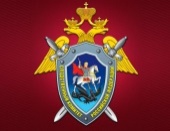 Следственное управление Следственного комитета России по Белгородской области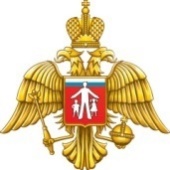 Уполномоченный по правам ребёнка в Белгородской областиПАМЯТКА ДЛЯ ДЕТЕЙ И РОДИТЕЛЕЙ О ПРАВИЛАХ ПОВЕДЕНИЯ ПРИ КУПАНИИ В ВОДОЁМАХ И ВАННАХ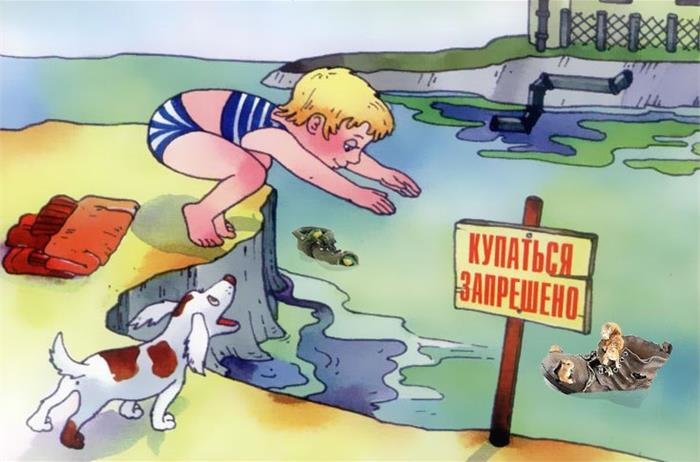 БЕЛГОРОД2019Техника безопасности при купании детей в ванной	К сожалению, встречаются случаи гибели малолетних детей при их купании в ванной. Причиной тому является преступная халатность горе-родителей. Самый лучший способ сделать так, чтобы ваш ребёнок наслаждался купанием, – обеспечить его лучшими средствами безопасности при купании. Следует всегда ставить безопасность на первое место, когда вы купаете своего малыша.МЕРЫ БЕЗОПАСНОСТИ ПРИ КУПАНИ ДЕТЕЙ                         В ВАННОЙ- Не допускайте ожогов. Небольшой термометр позволит определить температуру воды в ванной. - Избегайте переполнения ванны. Переполнение ванны не только неприятно, оно может представлять реальную угрозу для вас и вашего ребёнка. - Избегайте ударов головой.- Уделите внимание сточным трубам, они также могут представлять опасность для малыша. Специальные колпачки для труб и кранов помогут избежать ударов. - Избегайте сползания ребёнка в ванной. Ваш малыш может очень много двигаться и играть во время купания. Лучше всего положить на дно ванны мягкий мат на случай его падения. Сейчас в магазинах появились специальные сидения с застежками, чтобы ваш ребёнок твердо сидел и был в безопасности.-Избегайте скольжения вне ванны. Ваш ребёнок может поскользнутьсяпосле купания. Всегда лучше постелить рядом с ванной полотенце или коврик.- Не оставляйте своего ребёнка в момент купания одного без своего внимания даже на «полминутки»!